администрация Канского района красноярского краяПОСТАНОВЛЕНИЕ29.12.2022 г.                     г. Канск                                       № 716/1-пг Об утверждении программы персонифицированного финансирования дополнительного образования детей в муниципальном образовании Красноярского края Канского района на 2023 год.Во исполнение постановления администрации Канского района Красноярского края от 28.07.2021г № 336-пг «Об утверждении Правил персонифицированного финансирования дополнительного образования детей в Канском районе», руководствуясь статьями 38, 40 Устава Канского района Красноярского края, ПОСТАНОВЛЯЮ:1. Утвердить программу персонифицированного финансирования дополнительного образования детей в Канском районе Красноярского края на 2023год (далее - программа персонифицированного финансирования) согласно приложению к настоящему Постановлению.           2. В срок до 1 января организовать обеспечение предоставления детям, проживающим на территории Канского района Красноярского края, сертификатов дополнительного образования в соответствии с Правилами персонифицированного финансирования дополнительного образования детей в Канском районе Красноярского края.3. Контроль исполнения настоящего постановления возложить на заместителя Главы Канского района по общественно-политической работе В.Н. Котина.4. Постановление вступает в силу в день, следующий за днем его опубликования в официальном печатном издании «Вести Канского района», подлежит размещению на официальном сайте муниципального образования Канский район в информационно-телекоммуникационной сети «Интернет».Глава Канского района                                                                  А.А. ЗаруцкийПриложениек постановлениюадминистрации Канского района                                                                      от 29.12.2022г. № 716/1-пгПрограмма персонифицированного финансирования дополнительного образования детей в Канском районе Красноярского края на 2023 год.1.Период действия программы персонифицированного финансирования с 1 января 2023 года     по 31 декабря 2023 года2.Категория детей, которым предоставляются сертификаты дополнительного образования Дети с 5 до 18 лет3. Число сертификатов дополнительного образования, обеспечиваемых за счет средств бюджета  Канского  района Красноярского края на период действия программы персонифицированного финансирования (не более), ед.43694.Номинал сертификата дополнительного образования:12 750,005.Объем обеспечения сертификатов дополнительного образования с определенным номиналом в период действия программы персонифицированного финансирования:1 912 500,00  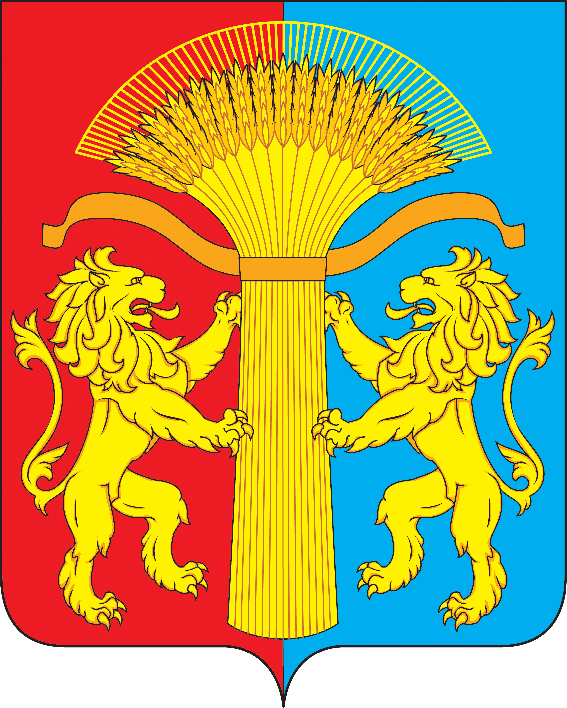 